The three wills1. The will of GodThe will of God can be known – Romans 12:1-2, Proverbs 3:5-6The will of God is good – Hebrews 13:20-21, Ephesians 2:10, Jeremiah 29:11-13Obedience to God’s will is required – John 14:15, Matthew 7:21-23, Isaiah 1:19 The will of God can be rejected – Luke 7:29-30, John 12:42-462. The will of the DevilThe devil has a will for your life - II Timothy 2:24-26, Ephesians 2:1-3The will of the Devil is to steal, kill and destroy – John 10:10, Psalm 27:11-14The will of the Devil is to keep you ignorant and ineffective – Hosea 4:6, II Corinthians 4:3-4, II Peter 3:18The will of the Devil is to deceive you - II Corinthians 11:3-4, 14, Isaiah 8:19-22 3. The will of manThere is a way that seems right to a man, but its end is the way of death. Proverbs 14:12Man, cannot direct his own steps – Jeremiah 10:23We must submit our plans and purposes to the Lord – Proverbs 3:5-6, 16:3Your will and God’s will can be unified – John 15:7-8Now to Him who is able to do exceedingly abundantly above all that we ask or think, according to the power that works in us. Ephesians 3:20And the world is passing away, and the lust of it; but he who does the will of God abides forever. 1 John 2:17  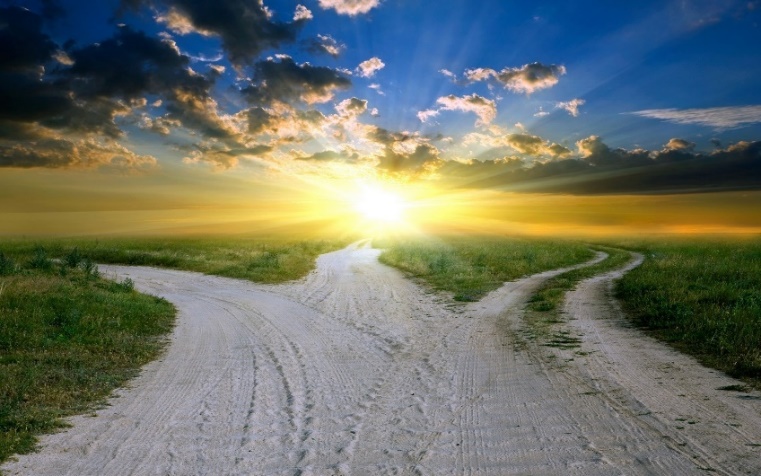 